Year 5 Bowden and Fothergill ClassesNewsletter: 7th January 2019Happy New Year! We hope you have had a good break and are ready to work hard. We have lots to be looking forward to this term!Our history topic is Aztecs which we will link to our English learning. In English we will also be learning about the famous poet Benjamin Zephaniah and in science we will be exploring the exciting topic of Earth and Space! We will be looking at art and architecture in RE as well as how charities express spiritual ideas. We will investigate the principles of a healthy and varied diet and develop our programming skills in Computing. 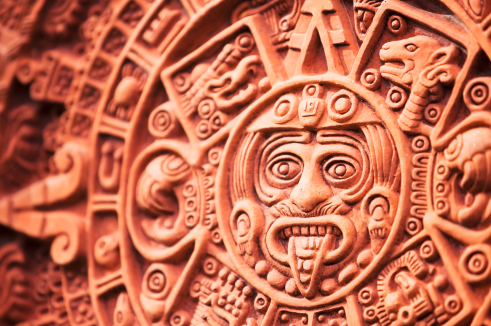 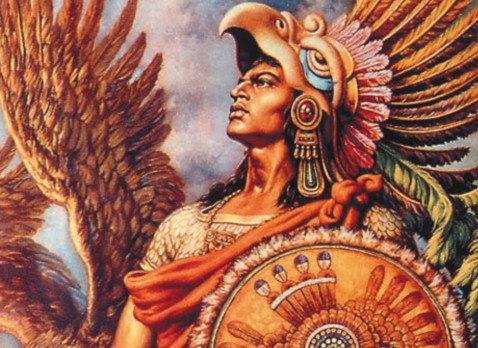 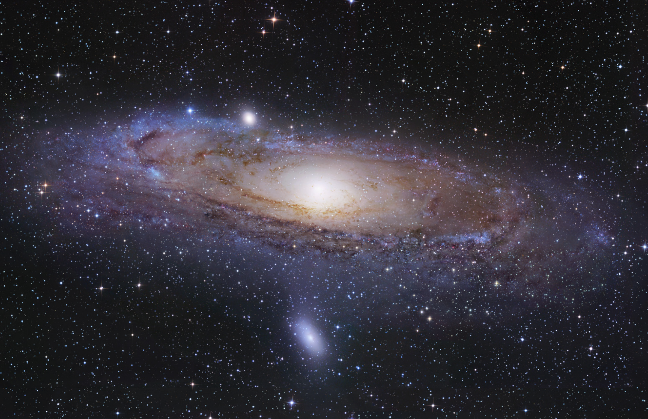 School UniformPlease ensure all uniform is labelled with your name. It is also helpful for lunch boxes, bags and PE kit to be labelled.Homework Homework will be sent home on a weekly basis and will support the children’s learning of vocabulary, grammar, number and topic. Your teacher will arrange with the class the suitable day for homework to be handed in. As always, reading remains a key priority to support learning and children are expected to read regularly at home. Please continue to practise times tables. NEW FOR THE SPRING TERM - Commando Jo (Monday afternoon)Please make sure you bring your PE kit at the beginning of term. Due to the cold weather we strongly recommend jogging bottoms and a sweatshirt. 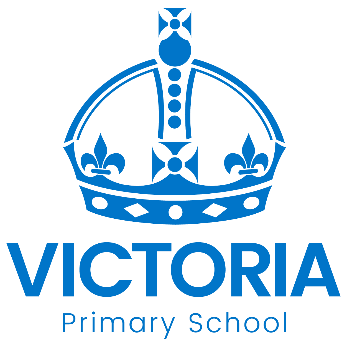 Diary Dates: Spring 2019DateYear GroupTimeEventTuesday 22nd January Y3, 4, 5 & 6PMRoad Safety QuizTuesday 5th FebruaryAllDayNational Safer Internet Day learningThursday 14th FebruaryY1, 4 &61.30pmLanguage Event: Polish Afternoon Thursday 14th FebruaryAll3.15pmSchool Closes for February Half TermMonday 25th FebruaryAll8.45amSchool reopens